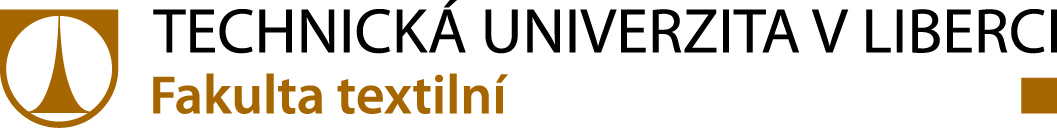 NÁZEV PRÁCEAutorAUTOREFERÁT DISERTAČNÍ PRÁCENázev disertační práce:Autor:Obor doktorského studia:Forma studia:	Prezenční / KombinovanáŠkolící pracoviště:Školitel:Konzultant:Složení komise pro obhajobu disertační práce:(bude doplněno po schválení OR FT)S disertační prací je možno seznámit se na studijním oddělení doktorského studia Fakulty textilní Technické univerzity v Liberci.Liberec, rok vydáníDoktorské studiumSeznam zkoušek	Název předmětu 1, datum složení zkoušky	Název předmětu 2, datum složení zkoušky	Název předmětu 3, datum složení zkoušky	Název předmětu 4, datum složení zkoušky 	Název předmětu 5, datum složení zkouškySDZ	Státní doktorská zkouška vykonána dne DD.MM.RRRR s celkovým hodnocením prospěl(a).Pedagogická činnostVýuka	Název předmětu 1, období výuky	Název předmětu 2, období výukyVedení DP a BP	Jméno studenta, název práce, DP × BP, rok obhájeníVýzkumné projekty	Název projektu, druh účasti (řešitel, spoluředitel), rokOstatní projekty	Název projektu, druh účasti (řešitel, spoluředitel), rokAnotaceAnotace v českém, anglickém a některém dalším světovém jazyce. Anotací se rozumí stručná charakteristika disertační práce z hlediska jejího obsahu, určení a výsledků.Klíčová slova:AbstractAnotace v anglickém jazyce.Keywords:AnotaceAnotace v některém dalším světovém jazyce.Klíčová slova:Obsah1	Přehled o současném stavu problematiky, který je předmětem disertační práce, s odkazy na použité prameny	12	Cíle disertační práce	13	Popis vlastního řešení	14	Původní výsledky a jejich uplatnění zejména ve veřejně oponovaných publikacích a projektech	15	Zhodnocení výsledků pro vědní obor nebo pro praxi	16	Doporučení na pokračování práce v daném tématu a oboru	17	Seznam publikovaných prací studenta DSP (včetně uvedení všech spoluautorů publikovaných prací a jejich autorských podílů) a jejich případné citace	18	Seznam použité literatury	19	Curriculum Vitae	110	Stručná charakteristika dosavadní odborné, výzkumné a vědecké činnosti	211	Zápis o vykonání státní doktorské zkoušky	312	Vyjádření školitele doktoranda	413	Oponentské posudky disertační práce	5Přehled o současném stavu problematiky, který je předmětem disertační práce, s odkazy na použité pramenyCíle disertační prácePopis vlastního řešeníPůvodní výsledky a jejich uplatnění zejména ve veřejně oponovaných publikacích a projektechZhodnocení výsledků pro vědní obor nebo pro praxiDoporučení na pokračování práce v daném tématu a oboruSeznam publikovaných prací studenta DSP (včetně uvedení všech spoluautorů publikovaných prací a jejich autorských podílů) a jejich případné citaceSeznam publikovaných prací autora se vztahem ke studované problematice a jejich případné citace a ohlasy v souladu s ČSN ISO 690.Seznam použité literatury Seznam použité literatury je zpracován ve shodě s disertační prací podle ČSN ISO 690.Curriculum VitaeStručný životopis obsahující zejména osobní údaje, dosažené vzdělání, schopnosti a znalosti, popř. zaměstnání.Stručná charakteristika dosavadní odborné, výzkumné a vědecké činnostiStručná charakteristika dosavadní odborné, výzkumné a vědecké činnosti obsahující především informace o doktorském studiu, pedagogické činnosti, výzkumných projektech, popř. ostatních projektech, na řešení kterých se doktorand podílel.Zápis o vykonání státní doktorské zkouškyStudijní referentka vloží kopii zápisu o vykonání státní závěrečné zkouškyVyjádření školitele doktorandaStudijní referentka vloží kopii vyjádření školiteleOponentské posudky disertační práceStudijní referentka vloží kopii posudků obou oponentů